Žádost o přijetí dítěte k předškolnímu vzdělávání 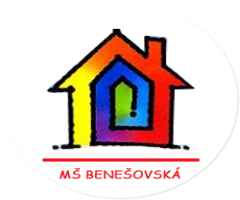 Заява про зарахування дитини до дошкільного навчального закладуZákonný zástupce dítěte/ Законний представник дитиниJméno a příjmení/ Ім’я та прізвище:………………………………………………………………………………………………………Trvalý pobyt/u cizince pobyt/ Місце постійного проживання / у іноземця місце проживання ………………………………………………………………………………………………………Kontaktní telefon (nepovinný údaj)/ Контактний телефон (необов’язкові дані): ………………………………………………………………………………………………………E-mail (nepovinný údaj)/ E-mail (необов’язкові дані): ………………………………………………………………………………………………………Adresa pro doručování, liší-li se od místa trvalého pobytu/pobytu:Адреса для надсилання пошти/якщо відрізняється від місця постійного проживання/проживання ………………………………………………………………………………………………………Žádám o přijetí dítěte/ Прошу зарахувати дитинуJméno a příjmení dítěte/ Прошу зарахувати дитину: …………………………………………………………………………………………………………Datum narození dítěte/ Дата народження дитини..............................................................................Trvalý pobyt/u cizince pobyt/ Місце постійного проживання /у іноземця місце проживання:…………………………………………………………………………………………………………k předškolnímu vzdělávání v mateřské škole, jejíž činnost vykonáváдо дошкільного навчального закладу, діяльність якого здійснюєNázev školy/ Назва школи Mateřská škola, Praha 10, Benešovská 2291/28, příspěvková organizace□ od školního roku 2022/2023*/ навчального року 2022/2023*V/ м. (назва населеного пункту)…………………………...dne   дата ………………………  ……………………………………….podpis zákonného zástupce dítěte/ підпис законного представника дитиниPříloha (pozn.: nedokládá se u dítěte, které dosáhlo pátého roku před 1. září příslušného školního roku, kdy se začne vzdělávat):Potvrzení dětského lékaře, že se dítě podrobilo stanoveným pravidelným očkováním, má doklad, že je proti nákaze imunní nebo se nemůže očkování podrobit pro kontraindikaci (§ 50 zákona č. 258/2000 Sb., o ochraně veřejného zdraví a o změně některých souvisejících zákonů, ve znění pozdějších předpisů.) Додаток (прим.: не додається у дитини, яка досягла п’яти років до 1 вересня відповідного навчального року, коли вона починає навчання):Підтвердження педіатра про те, що дитині були зроблені всі призначені регулярні щеплення, має документ, що вона має імунітет до інфекції або не може вакцинуватися через наявність протипоказань (§ 50 Закону № 258/2000 Зб. «Про охорону здоров’я та внесення змін до деяких відповідних законів», з поправками і доповненнями)